COMMON STRUCTURE FOR HIGH FIDELITY SIMULATION SCENARIOSCENARIO TITLEAcute coronary syndrome.SCENARIO OVERVIEWHEALTHCARE SERVICE: TARGET GROUP: general medicine studentsESTIMATED SCENARIO DURATION: 15-20 minutesSCENARIO SUMMARY: Man, 65, is brought to emergency. One hour earlier, while he was cooking, the patient felt intense pain in the left hemithorax, in the sternum region, with irradiation in the upper left limb down to the fingers, including the little finger. At the same time as pain, the patient felt nausea, dizziness, breathing difficulties. The pain did not stop when the patient lied down, reason for which he worried and went to the hospital. The patient’s history includes arterial hypertension, obesity and the fact he is a smoker.EDUCATIONAL OBJECTIVESGENERAL OBJECTIVES:The participants should be able to work in team, to assign roles and to appoint a team leader.To identify the patient’s main pathologyTo identify the seriousness of the situation and establish the priority of actions to perform.To be able to perform several actions at the same time.To know and use the necessary material for actions required by this scenario.SCENARIO-SPECIFIC OBJECTIVES: To know the manifestations of acute coronary syndrome (myocardial infarction) and to be able to distinguish them from other entities of the ischemic heart disease.To know the methods to diagnose the acute coronary syndrome as well as the clinical and paraclinical signs.To know and handle the necessary material to perform the manoeuvres required in emergency in the framework of this scenario.To recognise the complications that can appear in case of acute coronary syndrome.PARTICIPANTS’ ROLEEQUIPMENT LISTMedical supplies:   - Airway: oropharyngeal airway of several dimensions.  - Breathing: oxygen mask with reservoir, antibacterial filter, oxygen bottle.  - Circulation: peripheral venous catheters of various dimensions, catheter fixation, non-sterile compresses, tourniquet, disinfectant, non-sterile gloves, perfusion kit, drip solution vial. ECG screen with standard monitoring wires, pulse oximeter, blood pressure monitor, thermometer. AED with patches and paddles. Stethoscope. 12-lead ECG.  - Miscellaneous: Syringes of several dimensions, needles, adhesive electrodes for ECG monitoring, band aids, compresses, disinfectant. Dummy, 12-lead ECG, automated syringe, gel for ECG, electrodes for 12-lead ECG.Medicines and solutes:Drip solution vials: NaCl, Voluven, Glucose 90%Specific drug: aspirin (oral or injected), Clopidogrel/ Ticagrelor, unfractionated heparin, atorvastatinThrombolytic medication: alteplaseAdrenaline, Amiodarone, XyleneDocuments: monitoring sheet, patient’s medical documentsAccessories: work bench, stretcherEnvironment: bed in emergency / intensive care, with all devices mentioned above.SCENARIO PREPARATIONSIMULATOR PREPARATION:  - Setting: corresponding to initial state (cf. table)  - Positioning: prepare material and dummy, 10 minutes  - Accessories: -ENVIRONMENT PREPARATION:prepare the dummyprepare monitoring devicesprepare devices for airway: oxygen, oxygen maskprepare ECG machinePREPARATION OF ADDITIONAL EXAMINATIONS:patient’s medical historyarterial astrup12-lead ECG, standard, right-sided, and posterior leadsPREPARATION OF STUDENTS/LEARNERS: professional outfitIntroduce the room in which the scenario takes placeSafety principles during simulation: defibrillator, needlesPresent simulation possibilitiesPresent the available materialBriefly describe the scenario evolution (the fact there are several possibilities of patient evolution, depending on therapeutic decisions)BRIEFINGTIME: SITUATION: Man, 65, is brought in taxi to emergency. One hour earlier, while he was cooking, the patient felt intense pain in the left hemithorax, in the sternum region, with irradiation in the upper left limb down to the fingers, including the little finger. At the same time as pain, the patient felt nausea, dizziness, breathing difficulties. The pain did not stop when the patient lied down, reason for which he worried and went to the hospital. The patient’s history includes arterial hypertension, obesity and the fact he is a smoker.DOCUMENTS: patient followed by his doctor and family; he had seen his cardiologist one year earlier; his analyses show moderate hypercholesterolemia, one performed one year earlier within normal limits, no pathological modifications, echocardiograph within normal limits.PATIENT DATASurname: Dan					Age: 65Name: Ioan						Weight: 110Date of birth: 2-05-1953				Height: 1.7 Allergies: no known allergies			Gender: M  History: essential HTN, obesity Medical history: no known pathology Surgeries: no known pathologyPersonal treatment: Noliprel, Sortis FRAMES OF REFERENCE / EXPERTS RECOMMENDATIONSERC - European resuscitation council guidelines for resuscitation 2015. Section 8. Initial Management of Acute Coronary SyndromesESC - European society of cardiology - Guidelines : Acute Myocardial Infarction in patients presenting with ST- segment elevation - 2017 guidelinesSFAR - Société Française d’Anesthésie et de RéanimationERC European resuscitation council guidelines for resuscitation 2015. Section 3. Adult advanced life support.DEBRIEFING IDEAS-	Recognise the gravity of acute coronary syndrome – including the fact that the patient must reach ASAP an interventional cardiology centre, and the fact he can have cardiac arrest shortly after the apparition of symptoms-	Set order of manoeuvres-	Set order of medication- 	Know administering ways of the specific medication-	Good communication within the team-	Importance of quickly handling acute coronary syndrome – time between the first medical contact and the coronary dilatation balloon-	To know how to perform ECH: standard 12-lead ECG, right-sided and leads-	To know how to administer anticoagulants, thrombolitics (main countraindications)SCENARIO PROGRESSSCENARIO EVALUATIONPOSITIVE ASPECTS:TO IMPROVE:REALISM:USED PROTOCOLS:PROTOCOLS TO IMPLEMENT: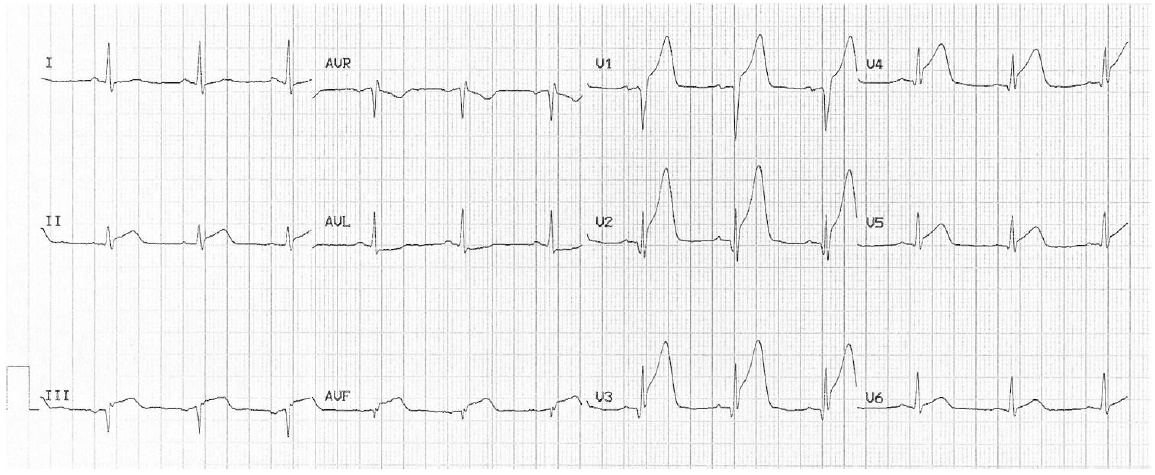 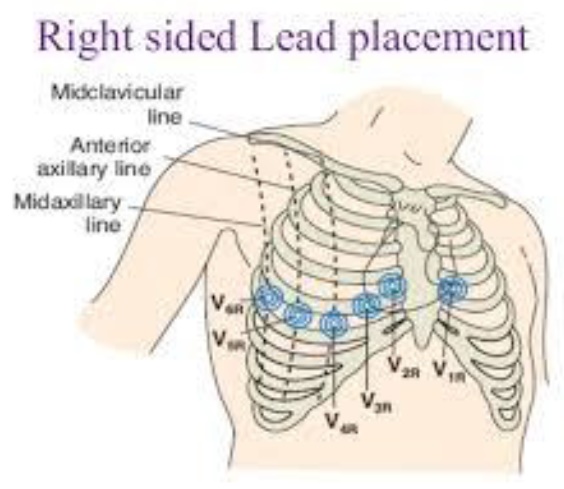 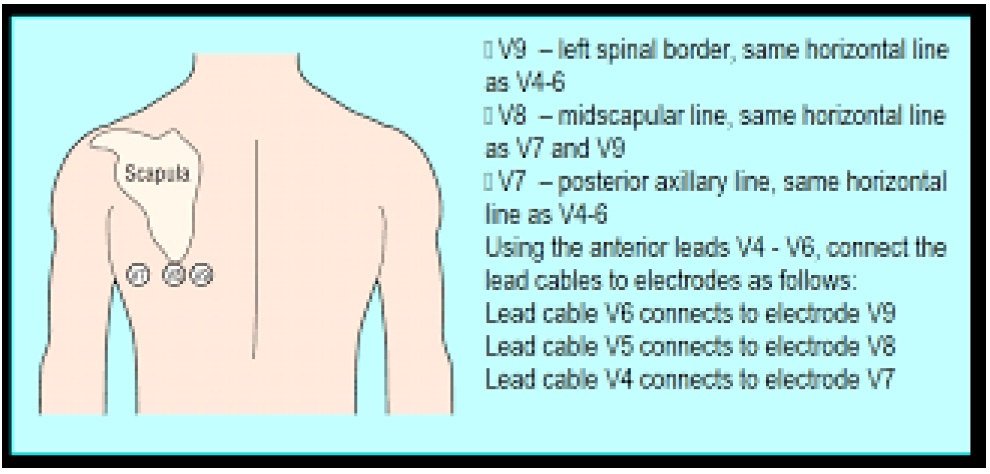 STUDENTMedicine students3-4PROFESSIONALTRAINERSDoctors1-2Present the scenarioPresent the different parts of the scenarioControl the dummy settingsCorrect, gradually and during debriefingMonitor settingPatient dummyStudents’ interventions(what we would like to see…)MessagesMessagesBeginning time of scenario:Beginning time of scenario:Beginning time of scenario:Beginning time of scenario:Beginning time of scenario:Initial state:AP: 150/90HR: 95RR: 20SpO2: 94%ECG curve: sinus tachycardia, axis 60 degrees, sub-difference ST DII,DII, aVF, V4-V6(see figure)Clinical signs:  - eyes: open spontaneously  - pupils: symmetrical, intermediary, reactive  - pulmonary auscultation : - VM, bilateral, slight basal cracklesSymptoms, voiceagitated patient, cooperativeafebrileperspiration, anxietypain with the described characteristicsslight dyspnoeano other manifestationsPatient ABCDE evaluation – Standard care/ monitoring Oxygen therapyVenous catheter12-lead ECG, posterior and right-sided leadsEmergency cardiology examinationSample for analysisFirst medication:Aspirin 300 mg to be taken orally, to munch / Aspirin 300 mg IVTicagrelor 180 mg poHeparin bolus 5000 UI IVMorphine 2-3 mg doses until pain reliefMidzazolam 1-2 mg IV to reduce anxietyRinger lactate solute by slow dripTake into account the differential diagnosis: aortae dissection, pulmonary thromboembolism, pneumothoraxAdditional analyses: echocardiograph, emergency pulmonary radiographPriorities: standard follow-up/care/monitoring ASAPOxygen therapy to keep SpO2 between 94-98%Venous catheterPerform 12-lead ECG and other leads if neededknow the position of ECG electrodes for right-sided and posterior leads (see figure)Cardiologic examination by specialist ASAPBlood samples for specific marker dosages for acute coronary syndrome: Myoglobin, Ck, Ck-Mb, Troponin, ASAT, LDHDiscuss initial care of patients with acute coronary syndromePriorities: standard follow-up/care/monitoring ASAPOxygen therapy to keep SpO2 between 94-98%Venous catheterPerform 12-lead ECG and other leads if neededknow the position of ECG electrodes for right-sided and posterior leads (see figure)Cardiologic examination by specialist ASAPBlood samples for specific marker dosages for acute coronary syndrome: Myoglobin, Ck, Ck-Mb, Troponin, ASAT, LDHDiscuss initial care of patients with acute coronary syndromeState 2:AP: 120/70HR: 100RR: 20SpO2: 98%ECG curve: sinus tachycardia, axis 60 degrees, sub-difference ST DII,DII, aVF, V1-V4(see figure)Clinical signs:  - eyes: open spontaneously  - pupils: symmetrical, intermediary, reactive  - pulmonary auscultation : - VM, bilateral, slight basal cracklesSymptoms, voiceagitated patient, cooperativeafebrileperspiration, anxietypain with the described characteristicsslight dyspnoea, increasingnausea, vomitingRepeat ABCDE follow-up The cardiologist decides for an emergency percutaneous coronary intervention (PCI)Prepare the patient to bring him to angiography roomOxygen therapy, plain face mask 6-8 l/mKeep venous catheterStandard follow-up during transportAntiemetic medication before starting to transport the patientprepare necessary material for transport:Standard follow-upFirst aid kit that must include necessary material for emergency airway catheter and medication for CPRDefibrillator with gel, paddle, electrodesOxygen bottleDiscuss need for emergency coronary interventionThe sooner the better for the patientDiscuss the availability of PCI centres and the fact that without access within 2 hours, thrombolytic medication will have to be consideredMain indications and contraindications for thrombolytic medicationImportance of preparing material for patient transportImportance of material and medication for resuscitationIdea that a patient with acute coronary syndrome can at any time have cardiac arrest, reason why we have to have available AED with material and medication for advanced resuscitation.Discuss need for emergency coronary interventionThe sooner the better for the patientDiscuss the availability of PCI centres and the fact that without access within 2 hours, thrombolytic medication will have to be consideredMain indications and contraindications for thrombolytic medicationImportance of preparing material for patient transportImportance of material and medication for resuscitationIdea that a patient with acute coronary syndrome can at any time have cardiac arrest, reason why we have to have available AED with material and medication for advanced resuscitation.State 3:AP: 100/50HR: 125RR: 15SpO2: 92%ECG curve: sinus tachycardia, axis 60 degrees, sub-difference ST DII,DII, aVF, V1-V4patient still conscious, anxiety is decreasingairway kept open, with spontaneous breathing, respiratory effort reduced in dynamicpain intensity decreasingTransport to angiography roomPay attention to moving patient from stretcher to angiography tableNot to stop follow-up during transportMake sure to give angiography staff important details and data about the patient’s medicationImportance of fast and efficient patient transportIncreasd attention to patient transfer from one place to another (venous catheter, oxygen therapy, urinary catheter, follow-up/monitoring etc.)Importance of efficient cooperation between staffs from different servicesImportance to pass already prepared medication, especially for special regime drugs (opioids)Importance of fast and efficient patient transportIncreasd attention to patient transfer from one place to another (venous catheter, oxygen therapy, urinary catheter, follow-up/monitoring etc.)Importance of efficient cooperation between staffs from different servicesImportance to pass already prepared medication, especially for special regime drugs (opioids)